Amended May 2014Amended May 2010IntroductionThe purpose of this protocol guideline is to systematize the paper selection process for the regions of AAAE, as well as the national research meeting. This protocol was initially approved by the Research Committee on May 21, 2009, and the AAAE voting members on May 22, 2009. All subsequent changes must be approved by the Research Committee at the national meeting prior to implementation.ProcessTimeline for Paper Submission and Review Process. (SD = submission deadline).Evaluating PapersReviewers.Reviewers should be members of AAAE.Reviewers should review papers from other regions as part of their professional obligation.Three (3) reviewers should review each submitted paper.Reviewers should be expected to review three or five papers.If two or more papers from the same authors appear similar, it is suggested that those papers all go to the same reviewers to help determine if the papers:are so similar that only one spot should be provided for the 2+ papers (authors can either combine papers or present one),answer unique research questions and are presented in such a way that they deserve separate spots, and/orthough submitted as two papers, are actually one significant study, then the research may be offered two presentation spots.Graduates students should ONLY be utilized as reviewers if they are in their final year of doctoral study and have a record of publishing in a refereed journal. This can be verified by the graduate students’ department chair or director of graduate studies.Determination of Accepted or Rejected Manuscripts.Determine the number of papers allowable at the conference. Factors to consider in paper acceptance:Number of papers presented in previous years,Number of submissions,Target goal percentage of acceptance,Available slots for paper selection, andQuality of the papers.Accepted papers will be those whose overall paper recommendations rank in the echelon of the number of allowable papers for the conference.Rejected papers will be those whose overall paper recommendations do not rank in the echelon of the number of allowable papers for the conference.Paper evaluations will be made by calculating the z-scores on the paper (33.3% weight) and the paper's acceptance ratings (66.7% weight).Alternate papers should ONLY be considered if final details of the conference have not been determined (number of rooms/number of sessions).Manuscripts should be published on the AAAE website behind a password wall.Protocol for the Day of Paper PresentationsThe paper presentation should be 15 minutes in length followed by 5 minutes of questions, immediately after the paper presentation.As feasible, paper sessions should be organized by the American Association for Agricultural Education’s Research Priority Areas, and then by general theme area. Participants should be encouraged to come and go between papers within an individual session.The discussion session will be a 5-minute question and answer session after each paper, in an open and informal way, however, the discussant should have the papers in their respective sessions prior to the conference so they have time to prepare questions and/or guide the general discussion.The role of discussant/chair will be encapsulated in the same person. The responsibilities will beIntroduce the research paper and presenters.Conduct the discussion of each paper following its presentation.Read and critique each paper in a formal manner (i.e., one page critique of the research to be a complement to the proceedings).The facilitator will operate the mechanics of the room and keep all presentations and question/answer sessions within time limits.Guidelines for Discussants. The spirit of the discussion session is to provide constructive feedback on the research for improvement and to stimulate deeper thinking about the presented research in terms of recommendations, implications, and additional research questions.Read the papers accepted for your assigned session.Critique the paper for theoretical framework, conceptual framework, methodology, and conclusions.Discussants may be asked to write a one-page critique, at the discretion of the research conference chair or co-chairs.Protocol for AwardsThe papers receiving the top 3 scores from the review process will be the only papers considered for the conference paper award; if the conference has more than 30 manuscripts accepted, then the top 5 papers will be evaluated.The finalists will not be informed prior to the presentation.A presentation review committee will be selected by the research conference chair to select one outstanding paper from the presentations.The remaining papers will be awarded "distinguished manuscript."The conference chair should ensure that distinguished papers are not presented in concurrent sessions at the same time.Manuscript Submission and Review ManagerThe AAAE appoints a member to serve as Submission and Review Manager for the National and Regional conferences.  The Manager serves one year as manager-designee and then a two year term as manager.The chair of the National Research Committee develops and sends a call for manager-designee.The manager-designee is approved by the National Research Committee.  Responsibilities of the Manager. The Manager works closely with the research conference chairs and facilitates the review process associated with the electronic submission (currently using FastTrack) and collection of blinded peer reviews of manuscripts. The Manager…Prepares FastTrack for submission of manuscripts.Ensure authors have removed overtly identifying information from the manuscript.Send papers to reviewers with proper review forms.Send reminders and collect all reviews from reviewers.Provide reviews and data analysis of the reviews to research chair.Notify first authors of paper status with reviews.Provide research chair with author and manuscript information necessary to communicate with authors, plan the research conference, and prepare the proceedings.Guidelines for the Evaluation of the Manager. The purpose of the evaluation is for continual improvement and as a communication tool among the national research committee members, research conference chairs, and the submission and review manager.The chair of the National AAAE Research Committee will lead the evaluation.In addition, the evaluation committee will consist of the three (3) regional research conference chairs and the national research conference chair.The evaluation will take place annually as part of the AAAE national meeting.A performance evaluation rubric was developed to aid in this process.Changes to this Protocol GuidelinesTo provide a degree of flexibility to the individual research conferences, changes may be made to these protocol guidelines by the research conference chair after consulting with the AAAE Research Committee chair and receiving their approval. Changes made during the year by the individual research meeting chairs are to be reported during the annual Research Committee meeting by the Research Committee Chair for the purpose of possible changes to these protocol guidelines. All changes to the protocol guidelines must be approved by the research committee at the national meeting one year in advance of the anticipated implementation of those changes. Changes approved by the research committee will be forwarded as recommendations to the business meeting for final approval. OUTSTANDING RESEARCH PRESENTATION AWARD  NATIONAL AGRICULTURAL EDUCATION RESEARCH CONFERENCE EVALUATION AND RATING SCORECARD Session:  	________________________________________________________________  Judge Number: ______ Paper Title:      _________________________________________________________________ Author(s):        _________________________________________________________________Purpose:          To recognize individual AAAE members for outstanding research conducted during the previous year that contributes to the profession. Instructions:    Complete all requested items above.  Rate the research presentation in each of the six categories. Call for Preparation and Submission of Research PapersPaper Format:Prepare your papers for consideration/review for the ________ AAAE research sessions in MS Word format.Use Times Roman or Times New Roman 12 font. Set all margins at one inch. So that papers can be blind-reviewed, DO NOT put your name or other identifying information on/in the manuscript.For example, for your university name use "[university]"Single space the manuscript; but double space between paragraphs, headings and text, tables and text, etc.Center the bolded title of your manuscript on the top of the first page; capitalize only first letters of words in the title. Type the abstract (maximum word count of 200) in italics immediately after the title of the manuscript.Start the body of your manuscript immediately following the abstract (with bolded, centered heading as suggested below). Use as suggested sections the following: Introduction/Theoretical Framework, Purpose(s)/Objective(s), Methods/Procedures, Results/Findings, Conclusions/Recommendations/Implications, References.Use the “table” functions command of MS Word to prepare tables in the manuscript.Place tables and/or figures within the body of the paper “shortly” after their first mention in the text.Manuscripts should generally be 12 pages (including title, abstract, tables/figures, and all “prose," but excluding references).  There may be circumstances where more than 12 pages are warranted; the manuscript should substantiate the length.Use “insert, page numbers” command of MS Word to number all manuscript pages, including first page—centered at the bottom of the page.  Do not use other footers, headers, or footnotes.A cover page will not be necessary but in the “document details” section of the submission website, you will need to correctly identify the paper as Quantitative, Qualitative, Historical or Philosophical and correctly indicate the area of the National Research Agenda in which your paper belongs.Style: Use the Publication Manual of the American Psychological Association, (6th ed.), except as modified above.  Italicize the names of journals, statistical symbols, titles of tables, etc. as per APA. Do not use the underline feature in above areas; turn off hyperlinks of URL references.Deadline: _____________________Submission Procedures: Documents will be submitted using the FastTrack system.  Details will follow when the system is up and running.Contact Information:    ___________________AAAE Manuscript Submission and Review ManagerPerformance Evaluation RubricComments regarding the Manager and/or the review process: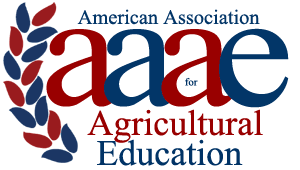 AAAE Protocol Guidelines forConference Paper Selection, Presentations and AwardsDateActivitySD – 9 monthsPrepare the call for papersCommunicate with Submission and Review Manager to set up submission system.SD – 8 monthsPost call for papers across AAAE and/or regional listserves.SD – 6 monthsRe-post call for papers across AAAE and/or regional listserves.SD – 1 monthContact potential reviewers to assist with the paper selection process.Open call for reviewers outside of region.Invite reviewers based upon their expertise with research. When possible, chairs should CONSIDER inviting authors based uponexpertise in the research topic area,expertise in the methodology, andquality of research published.For regional conferences, reviewers should be sought from outside the region.Find a methodology for nominating reviewers.Re-post call for papers across AAAE and/or regional listserves.Identify and call for discussants.Submission deadline (SD)Ensure that authors have removed overtly identifying information from submitted manuscripts.*Verify AAAE membership of at least one author.SD + 1 weekSend papers to reviewers along with the proper review forms.*SD + 2 weeksSend reminder to reviewers to remind them of the deadline for returned reviews.*SD + 3 weeksCollect all reviews from reviewers.*Compile reviews and evaluation forms to make decisions on accepted/rejected papers.*SD + 5 weeksNotify all first authors of the status of their manuscript.*Return reviews to the first authors.*Notify first authors of the expectations for formatting, corrections, amendments, and clarifications to their manuscript.Notify first authors of the deadline for returning manuscripts.Send papers to discussants for their review and critique.SD + 2 monthsCollect all finished manuscripts for conference proceedings.All manuscripts must be submitted to the conference chair by the due date to be presented and included in the proceedings.Once a final manuscript is submitted, the listed authors and their order is finalDetermine the concurrent session groupings for accepted manuscripts.Develop research conference program.SD + 2½ monthsCollect discussant comments.Develop the final manuscripts and discussant comments into a conference proceedings and upload to the password protected conference website on AAAEOnline.org.SD + 3 monthsResearch Conference* Responsibility of the Submission and Review Manager* Responsibility of the Submission and Review Manager  Score                                                                         ITEMS                                                  (for explanation, see enclosed sheet)   10The research, as reported, has an impact on agricultural education that outlines the related literature and theoretical framework   10The conclusions/implications/recommendations are presented in a way that stimulates thoughtful discussion on the paper10The researcher made a compelling case for the choices in methods and data analysis were used   10The findings were succinctly and adequately presented   10The researcher answered questions intelligently and maintained discussion.  5The overall presentation was professional.5The overall presentation was educational.5The overall presentation was interesting.TOTAL (0 - 65) ExpectationsBelow               Meets                    ExceedsUnderstand role of the managerIs aware of and fulfills the expectations and responsibilities of the manager                1                  2                  3                  4                  5 Understand the review processIs adequately familiar with the software and procedures used to complete the review process                1                  2                  3                  4                  5Ability to use FastTrackHas a working knowledge of and is able to maneuver the FastTrack system                1                  2                  3                  4                  5Organization SkillsMaterials associated with the review process are readily available and in a usable/manageable form                1                  2                  3                  4                  5CommunicationIs readily available by phone and email; responds to inquiries within a reasonable time                 1                  2                  3                  4                  5ConsistencyFulfill the roles and responsibilities of the position in a consistent manner                1                  2                  3                  4                  5ProfessionalismCompletes responsibilities and correspondences in a professional manner                1                  2                  3                  4                  5ContributionContributes positively to the overall research conference                1                  2                  3                  4                  5OverallEfficiently and effectively fulfills the responsibilities that are within the scope of his/her control                1                  2                  3                  4                  5